TISZAVASVÁRI VÁROS ÖNKORMÁNYZATAKÉPVISELŐ TESTÜLETE22/2022. (I.27.) Kt. számúhatározata(egyben az 1/2022.(I.27.) számú alapítói határozatnak minősül) A Tiva-Szolg Nonprofit Kft. közszolgáltatási szerződés módosításárólTiszavasvári Város Önkormányzata Képviselő-testülete „a Tiva-Szolg Nonprofit Kft. közszolgáltatási szerződés módosításáról” szóló előterjesztéssel kapcsolatban az alábbiak szerint határoz:Utólagosan jóváhagyja Tiszavasvári Város Önkormányzata, valamint a Tiszavasvári Településszolgáltatási és Vagyonkezelő Nonprofit Korlátolt Felelősségű Társaság (Cg. 15-09-063127, székhely: 4440 Tiszavasvári, Ady E. u. 8. sz., a továbbiakban Tiva-Szolg Nonprofit Kft.), mint 100 %-ban önkormányzati tulajdonú gazdálkodó szervezet között közfoglalkoztatási, valamint zöldfelület kezelési, városüzemeltetési, közutak karbantartására vonatkozó 2021. december 3. napján kelt közszolgáltatási szerződés módosítását, jelen határozat 1. mellékletét képező tartalommal.Határidő: azonnal				 Felelős: Szőke Zoltán polgármester	Felkéri polgármestert, hogy a TIVA-Szolg Nonprofit Kft. ügyvezetőjét - jelen határozat egy példányának megküldésével - írásban értesítse a döntésről. Határidő: azonnal				Felelős: Szőke Zoltán polgármester						Szőke Zoltán						Dr. Kórik Zsuzsanna	polgármester							jegyző1. melléklet a 22/2022. (I.27.) Kt. számú határozathoz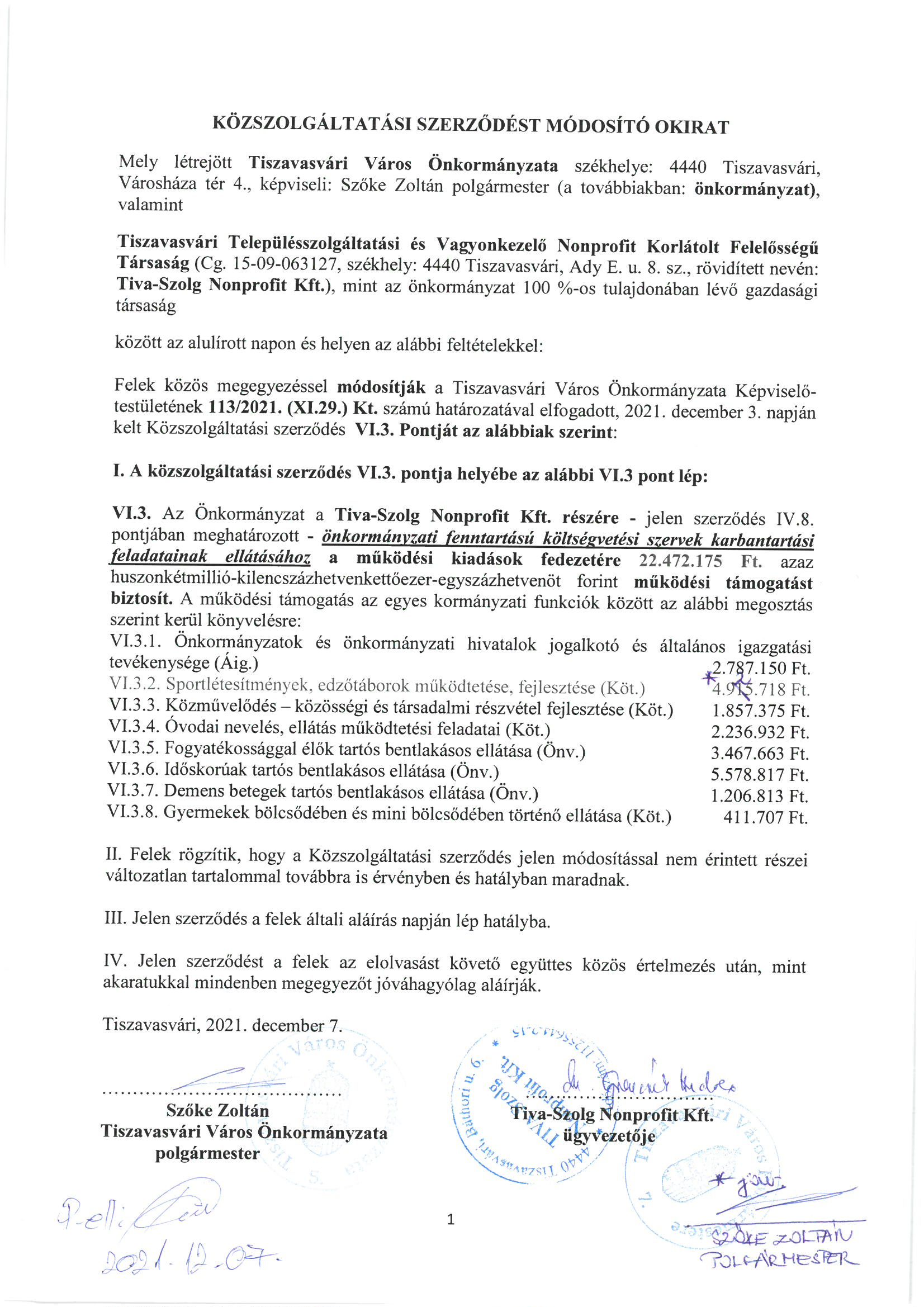 